Memorandum of Agreement Use of the ISST LOGO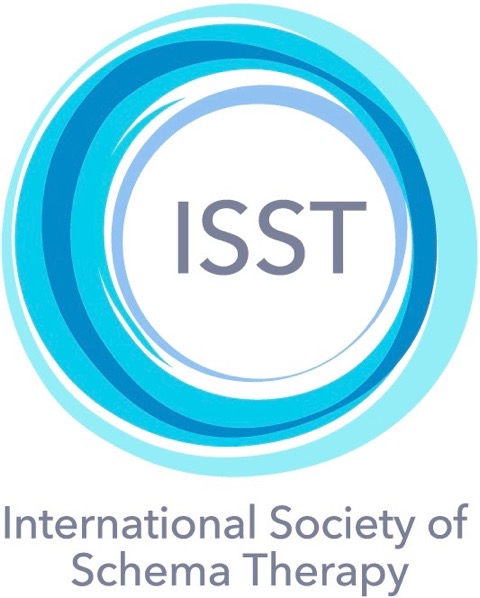 I, 	, request authorization from the Executive Board of(Print Name)The International Society of Schema Therapy (ISST) to utilize the official ISST logo based on the following limitations: to be displayed on promotional materials (including web-page advertising, marketing brochures, registration applications, attendee certificates of program completion, and attendee handouts) that are directly related to my ISST-approved certification training program.I understand that this authorization ONLY applies to trainers who have already received written approval for their ISST certification training programs, from the Training Coordinator of the ISST Board.I also agree to send a copy of all materials that will host the logo, including a link for my webpage where the logo will appear, to the ISST board president and board secretary, Eckhard Roediger: kontakt@eroediger.de     and Chris Hayes chrishayesperth@gmail.comI understand that any further use of the ISST logo is prohibited without the written consent of the ISST Board president.As an active ISST member and representative of the “society”, I understand that the ISST Board can revoke this authorization should I fail to abide by this agreement, and/or violate customarily expected professional and ethical standards of clinical practice and clinical education.Signed	DateApproved – ECKHARD ROEDIGER, ISST President	Date